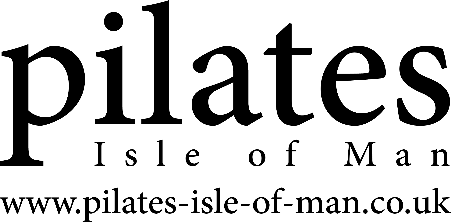 NAME: _____________________________                   CONTACT: _________________T+C’s apply to all bookings and may be found on website. Bookings are NON Transferable and NON Refundable. £10 per class, £10 drop in.  Card Machine/Cash/Cheques payable to: Mrs Elizabeth R MainLoyalty Cards: £60 for 6 Classes, valid for 2 months.BACS: Mrs E Main T/A Pilates Isle of Man, Account Number: 48321160 Sort Code: 30-12-80Lizzy@pilates-isle-of-man.co.uk/07624427401COLBYPEEL, April- May, 2024. Monday17:00-18:00Monday18:15-19:15Monday9:30-10:30Monday10.45-11.45Gentle Mat ClassWednesday 17:15 -18:15 Thursday18:15-19:15Friday9:30-10:30Saturday9:30 -10:3015/04/2415/04/2415/04/2415/04/2417/04/2418/04/2419/04/2420/04/2422/04/2422/04/2422/04/2422/04/2424/04/2425/04/2426/04/2427/04/2429/04/2429/04/2429/04/2429/04/2401/05/2402/05/2403/05/2404/05/2406/05/24NO CLASS06/05/24NO CLASS06/05/24 NO CLASS06/05/24 NO CLASS08/05/2409/05/2410/05/2411/05/2413/05/2413/05/2413/05/2413/05/2415/05/2416/05/2417/05/2418/05/2420/05/2420/05/2420/05/2420/05/2422/05/2423/05/2424/05/2425/05/24